スケジュール表　　　　　　　【　皮膚科　帯状疱疹】　　　　　　　　　　　　　　　　　　　　　　　（　　　　　　　　　　　　　様　）＊スケジュールは変更される場合があります。　　　　　　　　　　　　　　　　　　　　　　　　　　　　　　　　　　　2013年3月19日　徳島赤十字病院上記説明を受け同意します。　　　　　年　　　月　　　日　　　　患者様（側）　　署名　　　　　　　　　　　　　　説明看護師　　　　　　　　　　　　　　入院当日（　／　）（　／　）（　　／　　）（　／　）～（　／　）（　／　）退院予定入院1日目入院２日目入院3日目入院４日目～5日目入院6日目～８日目治療医師が診察します入院診療計画書をお渡します痛みがある場合、医師の指示にて鎮痛剤の内服が開始になります医師が診察します医師が診察します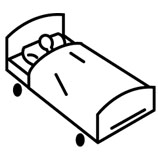 医師が診察します医師が診察します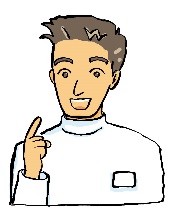 検査血液検査があります血液検査があります安静度病棟内歩行自由です病棟内歩行自由です病棟内歩行自由です病棟内歩行自由です病棟内歩行自由です観察体温測定・血圧測定体温測定・血圧測定体温測定・血圧測定体温測定・血圧測定体温測定清潔シャワー浴シャワー浴シャワー浴シャワー浴シャワー浴排泄通常通り通常通り通常通り通常通り通常通り食事普通食または特別食普通食または特別食普通食または特別食普通食または特別食普通食または特別食処置点滴を行います痛みがある場合、気分が悪い場合は、我慢せずに申し出て下さい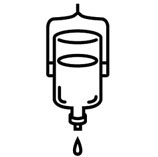 点滴を行います点滴を行います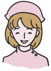 点滴を行います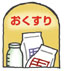 備考看護師より治療のスケジュールの説明があります＜服薬指導＞薬剤師が飲まれているお薬を確認します。お薬について、質問があればお尋ね下さい＜服薬指導＞退院までに薬剤師が行います＜退院指導＞退院後の生活について医師や看護師より説明があります次回の外来受診日をお知らせします